Цюрих. Швейцария 

Услышав "Швейцария", уже становится ясно, что отдых будет приятным и полезным. А как иначе может быть в стране чистого горного воздуха, рек, озер, прекрасных долин, экологических курортов, множества парков и замков, при этом имея в своем арсенале и немало современных развлечений. 
Поездка в Цюрих станет отличным подарком для ребенка. 


Удивительный Музей динозавров и огромный фантастический комплекс "Технорама", полезные и познавательные музей ВВС и Центр эволюции человека Kulturama, не говоря уже о дельфинарии, множестве музеев шоколада и таких же сладких фабриках, интересных магазинах с оригинальными игрушками, аквапарке, чудесном зоопарке, парке аттракционов. Тут неделя нужна — как минимум. 
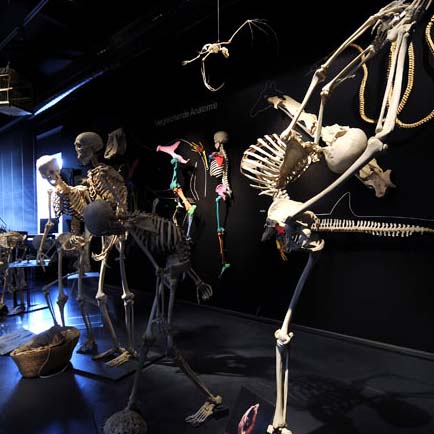 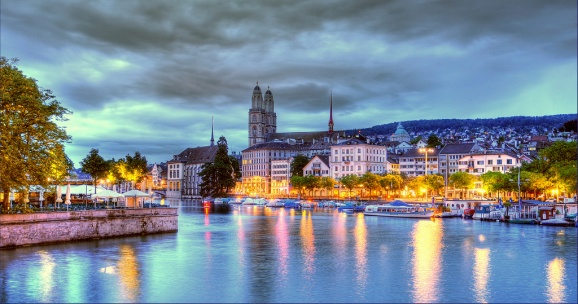 Цены на посещение Музея динозавров: 
- дети от 5 до 16 лет — 11 франков (примерно €10); 
- взрослые — 21 франк (примерно €19);
 - студенты, пенсионеры — 17 франков (примерно €16). 

Цены на посещение "Технорамы":
 - дети — 10 франков (примерно €9); 
- взрослые — 19 франков (примерно €18).

 Цены на посещение Kulturama: 
- дети от 6 до 19 лет — 7 франков (примерно €7); 
- взрослые — 10 франков (примерно €9);






 Вы делаете подарок ребенку, а Швейцария делает подарок родителям — все дети до 16 лет могут абсолютно бесплатно передвигаться с родителями по стране. И неважно, городским транспортом, поездами, автобусами, корабликами — все абсолютно бесплатно. 

Где остановиться:

Отель 3* — от €103 за двухместное размещение. 
Отель 5* — от €262 за двухместное размещение.

 Авиа перелет из Киева в Цюрих - от 110 евро.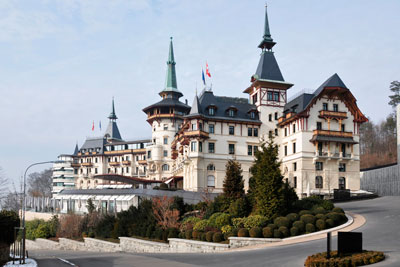 